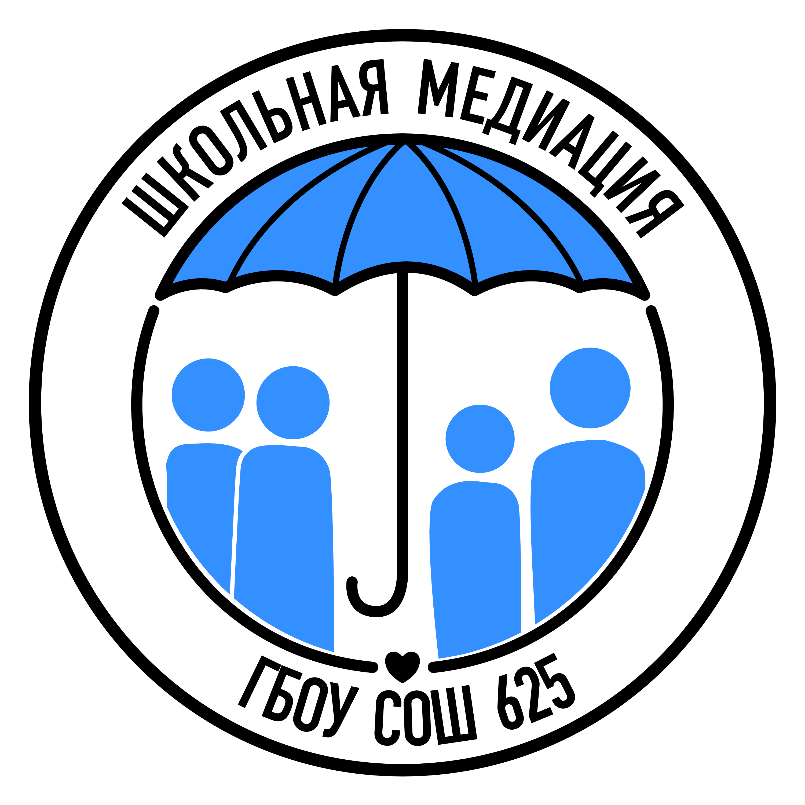 Школьная служба медиации (примирения)это:РЕШЕНИЕ КОНФЛИКТОВ СИЛАМИ СПЕЦИАЛЬНЫХ ЛЮДЕЙ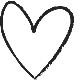  профилактика школьной дезадаптации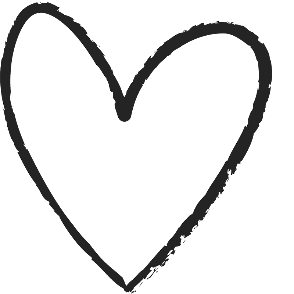 решение конфликтов силами специальных людей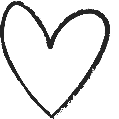 